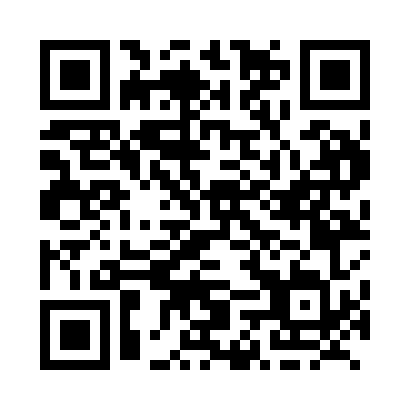 Prayer times for Cymric, Saskatchewan, CanadaWed 1 May 2024 - Fri 31 May 2024High Latitude Method: Angle Based RulePrayer Calculation Method: Islamic Society of North AmericaAsar Calculation Method: HanafiPrayer times provided by https://www.salahtimes.comDateDayFajrSunriseDhuhrAsrMaghribIsha1Wed3:365:3112:576:048:2310:202Thu3:335:2912:576:058:2510:223Fri3:305:2812:576:068:2710:254Sat3:275:2612:576:078:2810:285Sun3:245:2412:576:088:3010:306Mon3:215:2212:576:098:3110:337Tue3:195:2112:566:108:3310:368Wed3:165:1912:566:118:3510:399Thu3:135:1712:566:128:3610:4110Fri3:105:1612:566:138:3810:4411Sat3:075:1412:566:148:3910:4712Sun3:055:1312:566:158:4110:4913Mon3:045:1112:566:168:4210:4914Tue3:035:1012:566:168:4410:5015Wed3:025:0812:566:178:4510:5116Thu3:025:0712:566:188:4710:5217Fri3:015:0512:566:198:4810:5218Sat3:005:0412:566:208:5010:5319Sun3:005:0312:566:218:5110:5420Mon2:595:0112:576:228:5210:5521Tue2:595:0012:576:228:5410:5522Wed2:584:5912:576:238:5510:5623Thu2:574:5812:576:248:5610:5724Fri2:574:5712:576:258:5810:5725Sat2:564:5612:576:258:5910:5826Sun2:564:5512:576:269:0010:5927Mon2:564:5412:576:279:0110:5928Tue2:554:5312:576:289:0311:0029Wed2:554:5212:576:289:0411:0130Thu2:544:5112:586:299:0511:0131Fri2:544:5012:586:309:0611:02